Romeo & Juliet Soundtrack Project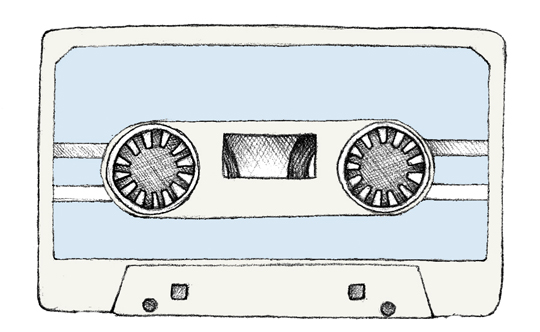 
Everyone in your group will be responsible for finding one song that connects to an Act in Romeo & Juliet. Everyone will need to choose a different Act so that each Act is represented in the final project. You may decide who has which Act. You will need to choose a song that represents anything that happens in that Act. For example, “Just Dance” by Lady Gaga mirrors Act 1:4 when Mercutio and Benvolio were convincing Romeo he’d have a good time at the Capulet party. Once you find the song, you must write a paragraph explaining how 2-3 specific lyrics connect to 2-3 specific lines in the play. Please use music and artists that you listen to regularly already. DO NOT GOOGLE IT. You need to make the connection yourself. Then, your group will create a Google Slides presentation that contains:
 	1. An opening slide with a picture (or pictures) that represents a theme in Romeo 
 	& Juliet and everyone’s names. 
 	2. A slide for each Act that contains a link to a YouTube video of the song + 
 	lyrics and the paragraph.You have the rest of class today to begin working, as well as class on Wednesday and Thursday. Your project should be completed and shared with me by the end of class on Thursday (5/18). 